АДМИНИСТРАЦИЯЗАКРЫТОГО АДМИНИСТРАТИВНО-ТЕРРИТОРИАЛЬНОГО ОБРАЗОВАНИЯ СОЛНЕЧНЫЙПОСТАНОВЛЕНИЕ _29.03.2021 г._		               ЗАТО Солнечный			№__32_____О ПРИЗНАНИИ УТРАТИВШИМИ СИЛУ ОТДЕЛЬНЫХ ПОСТАНОВЛЕНИЙ АДМИНИСТРАЦИИ ЗАТО СОЛНЕЧНЫЙ   Рассмотрев протесты Осташковской межрайонной прокуратуры № 52а-2021 от 22.03.2021г., а также в целях приведения правовых актов администрации ЗАТО Солнечный в соответствие с действующим законодательством Российской Федерации ,администрация ЗАТО СолнечныйПОСТАНОВЛЯЕТ:Признать утратившими силу : Постановление администрации ЗАТО Солнечный № 227 от 01.11.2019г. «Об утверждении Стандартов осуществления внутреннего муниципального финансового контроля»;Постановление администрации ЗАТО Солнечный № 228 от 01.11.2019г. «Об утверждении Порядка осуществления внутреннего финансового контроля и внутреннего финансового аудита».Разместить настоящее постановление на официальном сайте администрации ЗАТО Солнечный в сети Интернет www.zatosoln.ru и опубликовать в газете «Городомля на Селигере».3. Настоящее постановление вступает в силу с момента опубликования и распространяет свое действие на правоотношения, возникшие с 01.07.2020 года.4. Контроль за исполнением настоящего постановления возложить на заместителя главы администрации по правовым вопросам ЗАТО Солнечный Балагаеву Л.А.Врио главы администрации ЗАТО Солнечный                                                 В.А. Петров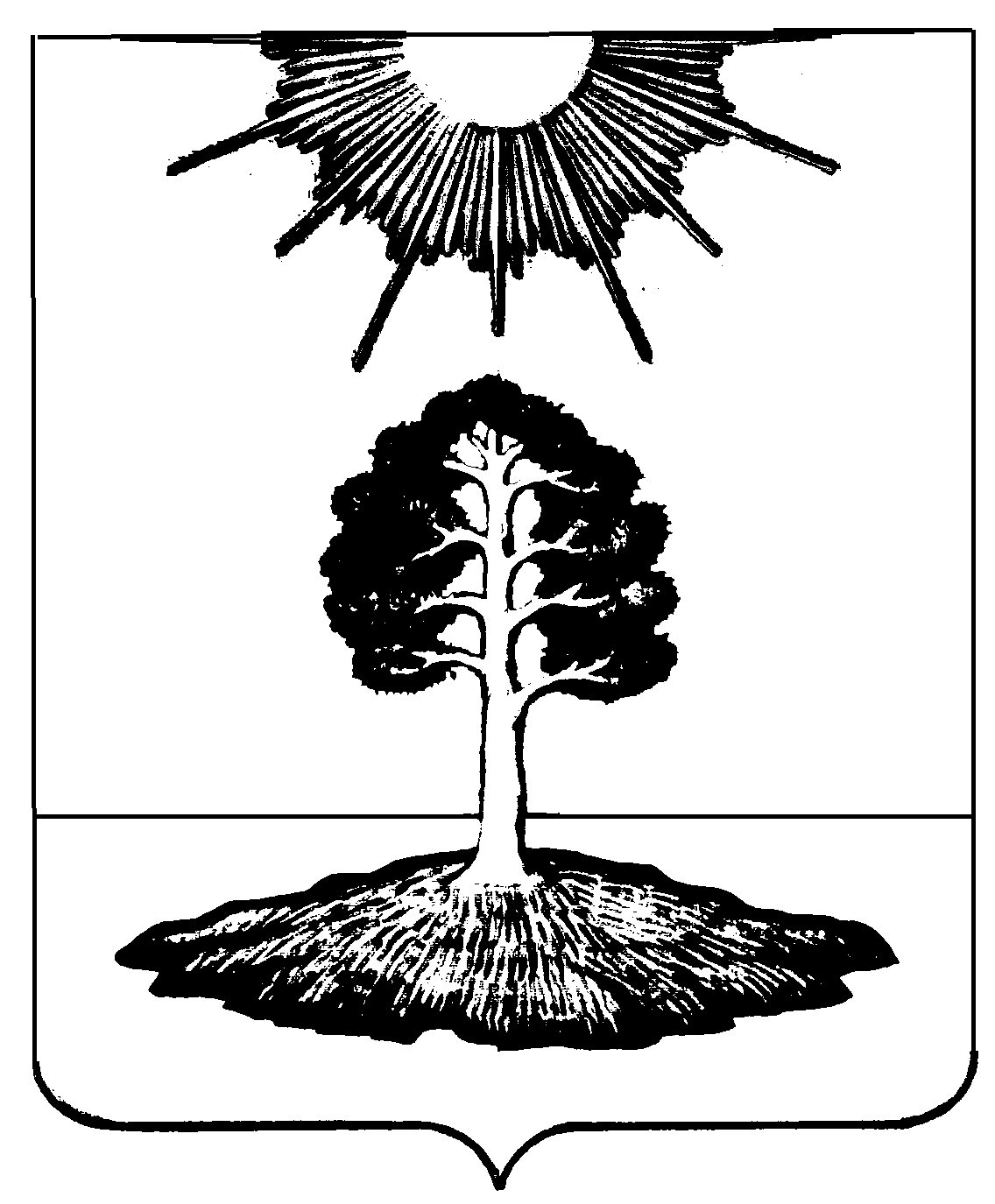 